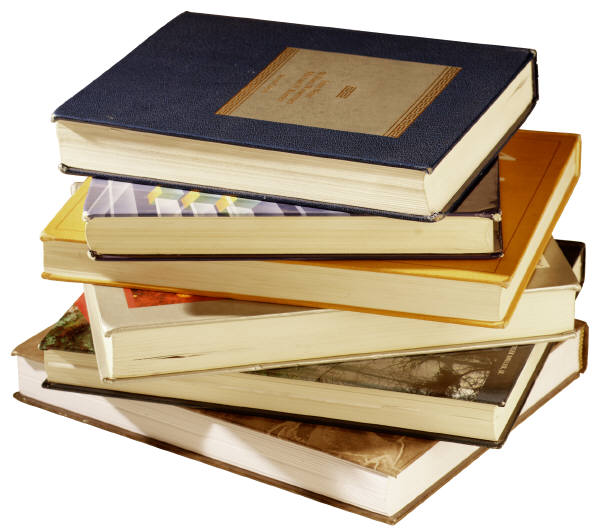 Our Current Unit of Study is:  Bigger Books Mean Amping Up Reading PowerThis unit is divided up into 4 bends.Bend I- Reading with Fluency Students will practice scooping up words into phrases.Students will notice dialogue tags to help them read with expression. Students will use meaning to read fluently. Students will learn to read at a just right pace. Bend II- Understanding Literacy LanguageStudents will pay attention to literary language- comparisons, invented words, and figurative language. Students will also learn why authors use comparisons. Students will work to understand what the author is really saying when they play with words. Bend III- Meeting the Challenges of Longer BooksWhat you can do to help your child practice skills that will be taught in this unit: Read fiction stories and have your child act out what the character is saying or doing. When your child is stuck on a word ask him/her what others words would make sense in the sentence. Discuss synonyms, which are words that mean the same thing. Practice reading poems with expression.Help your child hunt for dialogue words that help them to know how to determine which character is speaking and how they are speaking. For example, words like exclaimed, whispered, cried, whined, and asked all help us to know how the character is speaking. Read child friendly articles from newspapers or magazines and have your child practice reading with a teaching voice or a reporter voice. 